www.beautyexpert.ru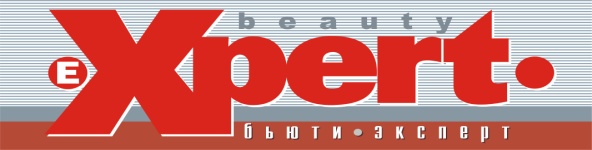 «____» _____________20   г.                                                                                                                                 Дата заполненияАНКЕТА – ЗАЯВКАНА ВСТУПЛЕНИЕ В КЛУБ «БЬЮТИЭКСПЕРТ»(для юридических лиц, салонов – спа, центров красоты здоровья, оздоровительных и спортивных клубов)1. Название Вашего предприятия________________________________________________________2. Точный адрес____________________________________________________________________________________________________________________________________________________________3. Координаты руководителей________________________________________________________________________________________________________________________________________________4. Координаты заполняющего_________________________________________________________________________________________________________________________________________________________________________5. Профиль Вашего бьюти – предприятия_______________________________________________________________________________________________________________________________________(салон, спа-центр, сеть салонов, оздоровительный или фитнес-клуб)6. На каких профессиональных линиях работала Ваше предприятиеКосметология_________________________________________________________________________Уходы по телу ----------------------------------------------------------------------------------------------------------------------              Препараты для массажа_________________________________________________________ Маникюр               Лаки_________________________________________________________________________              Препараты____________________________________________________________________              Аксессуары_____________________________________________________________________Педикюр                Лаки_________________________________________________________________________              Препараты___________________________________________________________________                Аксессуары____________________________________________________________________Волосы               Эстетика (окрашивание, укладочные средства)______________________________________                Лечебные укрепляющие средства_________________________________________________7. Средняя цена услуги    Базовый уход за лицом (60-90 мин)___________________________________________________    Базовый массаж (60 минут)__________________________________________________________    СПА уход за телом (60мин)__________________________________________________________    Маникюр (60 минут)________________________________________________________________    СПА маникюр (60-90 мин)___________________________________________________________    Педикюр (60мин)__________________________________________________________________    СПА-педикюр (90 мин)______________________________________________________________    Стрижка __________________________________________________________________________    Укладка на длинные волосы _________________________________________________________8. Есть ли в радиусе 500 метров другие предприятия уровня Вашего салона                           Да                                 сколько______________________________                           Нет9. Примерное соотношение доли постоянных клиентов в Вашем салоне                                 10%                                 Около 20%                                 30%                                 50%                                 70% и больше10. В Вашем салоне существует система скидок, и она периодически обновляется                                     Да                                     Нет11. Как Вы боретесь за удержания клиентов                  Уровень сервиса                  Обновление меню салона                  Скидки на услуги                  Специальные акции                  Бонусы, подарки12. Вы хотели бы резко поднять статус и доходность Вашего бизнеса                          Да                         Нет. Все стабильно                         Не уверен                         Не задумывался - как возможно13. Ваш любимый вид коммуникации                         Тел._____________________________________________________________________                         Эл. Почта________________________________________________________________                         Домашний почтовый адрес_________________________________________________                         Рабочий почтовый адрес___________________________________________________